Во исполнение Указа Главы Чувашской Республики от 30.03.2015 №47 
«О «горячей линии» для приема обращений граждан Российской Федерации по фактам коррупции в органах исполнительной власти Чувашской Республики» администрация Козловского муниципального округа Чувашской Республики постановляет:1. Создать «горячую линию» для приема обращений граждан Российской Федерации по фактам коррупции в органах местного самоуправления Козловского муниципального округа Чувашской Республики.2. Утвердить прилагаемый Порядок рассмотрения обращений граждан Российской Федерации, поступающих на «горячую линию» для приема обращений граждан Российской Федерации по фактам коррупции в органах местного самоуправления Козловского муниципального округа Чувашской Республики Чувашской Республики.3. Признать утратившими силу:постановление администрации Козловского района Чувашской Республики от 22.05.2015 №300 «О «горячей линии» для приема обращений граждан Российской Федерации по фактам коррупции в органах местного самоуправления Козловского района»;постановление администрации Козловского района Чувашской Республики от 30.05.2018 №287 «О внесении изменений в постановление администрации Козловского района от 22.05.2015 №300»;постановление администрации Козловского района Чувашской Республики от 19.02.2019 №67 «О внесении изменений в постановление администрации Козловского района от 22.05.2015 № 300».4. Настоящее постановление подлежит опубликованию в периодическом печатном издании «Козловский вестник» и размещению на официальном сайте Козловского муниципального округа в сети «Интернет».5. Настоящее постановление вступает в силу со дня его официального опубликования.ГлаваКозловского муниципального округаЧувашской Республики                                                                                 А.Н. ЛюдковПорядок
рассмотрения обращений граждан Российской Федерации, поступающих на «горячую линию» для приема обращений граждан Российской Федерации по фактам коррупции в органах местного самоуправления Козловского муниципального округа Чувашской Республики.1. Настоящий Порядок определяет порядок рассмотрения обращений граждан Российской Федерации (далее – гражданин), поступающих на «горячую линию» для приема обращений граждан Российской Федерации по фактам коррупции в органах местного самоуправления Козловского муниципального округа Чувашской Республики (далее – «горячая линия»).Правовую основу работы «горячей линии» составляют Конституция Российской Федерации, федеральные законы от 02.05.2006 N59-ФЗ «О порядке рассмотрения обращений граждан Российской Федерации», от 25.12.2008 N273-ФЗ 
«О противодействии коррупции», от 02.03.2007 N25-ФЗ «О муниципальной службе Российской Федерации», другие федеральные законы, указы и распоряжения Президента Российской Федерации, постановления и распоряжения Правительства Российской Федерации, иные нормативные правовые акты Российской Федерации, Конституция Чувашской Республики, законы Чувашской Республики, указы и распоряжения Главы Чувашской Республики, постановления и распоряжения Кабинета Министров Чувашской Республики, иные нормативные правовые акты Чувашской Республики, Устав Козловского муниципального округа Чувашской Республики и иные муниципальные правовые акты органов местного самоуправления Козловского муниципального округа Чувашской Республики, а также настоящий Порядок.2. Организация работы «горячей линии» осуществляется администрацией Козловского муниципального округа Чувашской Республики (далее - Администрация) в целях своевременного пресечения фактов коррупции в органах местного самоуправления Козловского муниципального округа Чувашской Республики (далее - факты коррупции).3. Прием устных обращений граждан по фактам коррупции осуществляется по телефону «горячей линии» 8 (83534) 2-12-15 в рабочие дни с 8 до 12 часов и 
с 13 до 17 часов.Обращения граждан по фактам коррупции в форме электронного документа направляются на адрес электронной почты kozlov@cap.ru.4. При устном обращении гражданина о фактах коррупции по телефону «горячей линии» работник Администрации, принявший звонок, сообщает гражданину свои фамилию, имя, отчество (последнее при наличии) и должность.При устном обращении о фактах коррупции по телефону «горячей линии» гражданин сообщает свои фамилию, имя, отчество (последнее при наличии), номер контактного телефона, почтовый адрес, по которому должен быть направлен ответ.Работник Администрации, принявший телефонный звонок, в течение одного рабочего дня фиксирует его содержание. Информация о содержании телефонного разговора на бумажном носителе подписывается работником Администрации, принявшим телефонный звонок, и передается своему непосредственному руководителю в день поступления устного обращения на «горячую линию».5. При направлении обращения в форме электронного документа на адрес электронной почты kozlov@cap.ru гражданин указывает свои фамилию, имя, отчество (последнее при наличии), адрес электронной почты, если ответ должен быть направлен в форме электронного документа, или почтовый адрес, если ответ должен быть направлен в письменной форме.6. Обращения, поступившие на «горячую линию», подлежат рассмотрению в порядке, установленном федеральными законами от 02.05.2006 N59-ФЗ «О порядке рассмотрения обращений граждан Российской Федерации», от 25.12.2008 N273-ФЗ 
«О противодействии коррупции».Принятые обращения регистрируются в журнале регистрации обращений граждан Российской Федерации, поступивших на «горячую линию», оформленном по форме согласно приложению к настоящему Порядку (далее – журнал).Принятое устное обращение регистрируется в журнале работником Администрации, принявшим телефонный звонок, после завершения телефонного разговора.Обращение, поступившее в форме электронного документа, регистрируется в журнале работником Администрации, получившим данное обращение, непосредственно после его получения. Работник Администрации, ответственный за прием обращений, поступающих в форме электронного документа на адрес электронной почты kozlov@cap.ru, обязан по рабочим дням с 8 до 12 часов и
с 13 до 17 часов отслеживать поступление указанных обращений.7. Информация о фактах коррупции, поступившая на «горячую линию», в течение трех рабочих дней представляется Главе Козловского муниципального округа Чувашской Республики.Ежеквартально Главе Козловского муниципального округа Чувашской Республики представляются результаты анализа обращений, поступивших на «горячую линию», и информация о принятых по ним мерах.Журнал
регистрации обращений граждан Российской Федерации, поступивших на "горячую линию" для приема обращений граждан Российской Федерации по фактам коррупции в органах местного самоуправления Козловского муниципального округа Чувашской РеспубликиЧĂваш РеспубликиКуславкка МУНИЦИПАЛЛĂОКРУГĔНАдминистрацийĔЙЫШĂНУ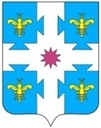 Чувашская республикаАДМИНИСТРАЦИЯКозловского муниципального округаПОСТАНОВЛЕНИЕ__.__.2023 _ №11.05.2023  №392Куславкка хулиг. КозловкаО «горячей линии» для приема обращений граждан Российской Федерации по фактам коррупции в органах местного самоуправления Козловского муниципального округа Чувашской РеспубликиПриложениек постановлению администрацииКозловского муниципального округа Чувашской Республикиот 11.05.2023 №392                    Приложение к Порядку рассмотрения обращений граждан Российской Федерации, поступающих на «горячую линию» для приема обращений граждан Российской Федерации по фактам коррупции в органах местного самоуправления Козловского муниципального округа Чувашской РеспубликиN п/пДата и время поступления обращения, вид обращения (устное, в форме электронного документа)Ф.И.О. гражданина Российской Федерации, адрес места жительства, контактный телефон, почтовый адрес, адрес электронной почты (для обращений, поступивших в форме электронного документа)Краткое содержание обращенияФ.И.О. и подпись работника, принявшего обращениеПринятые мерыПримечание1234567